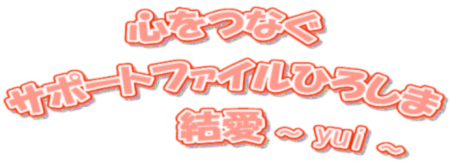 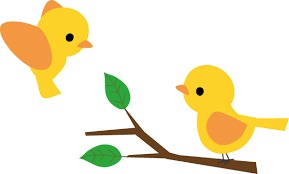 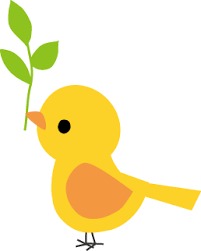 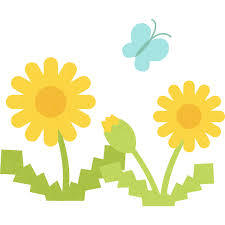 ※保護者が変更した場合必ず書きかえてください。　「親心の記録」について成年後見人等をまだ選任していないうちに，ある日突然に保護者が子どもより先に亡くなるとか，認知症・入院などで対応がむずかしくなった場合などに，後を託す親族や成年後見人（候補者）等に対し，“幸せな人生を全うさせたい”という保護者の思い（意志）が，まっすぐに伝わるよう，必要なことを記録しておきましょう。記録することで，保護者の考え方を客観的に整理することができ，将来，成年後見人等の選任申立をするときの，重要な参考資料となります。また，既に保護者が成年後見人等になっている場合も，残された遺族や後継の成年後見人等が戸惑うことのないよう，引継書として役立ちます。　成年後見人等が法律行為を事務的に代理するだけでは，子ども（障害のある人）は，幸せな人生の確保は難しいです。子（障害のある人）の特性などを理解し，適切な支援を受けられるよう，親族，支援者，利用施設の職員，成年後見人等のチームプレイが必要です。そして，その連携の輪は，“保護者の思い（意思）が尊重されている”ことが，大事です。「親心の記録」は，保護者の愛情と責任で子（障害のある人）に残す財産となります。そして、「親心の記録」は保護者の願いをサポートファイルとして形にしたものです。保護者が元気なうちしかできないことです。※ここでいう保護者には、親権者や後見人のほか、施設入所者にとっての施設の管理者等親権者に準ずる立場で本人支援を行っている方も含まれます。記入の仕方についてわかること，優先すべきことから記入します。１年がかりで完成させることを目標に取りかかります。特に，必要と考えられる項目について書き留めておくだけでも良いです。２年毎ぐらいに見直して，加除訂正を繰り返すことが必要です。原稿は鉛筆書きにし，その都度コピーを正本とするやり方もあります。完成したら，他の重要書類と共に，大切に保管しておきましょう。　保管場所については，責任をもって管理し共有しておきましょう。⑧ 保 は保護者自身のことを記入し，　子 は本人のことを記入しましょう。　　目　　次～記入にあたって～記入の仕方について権利を守る制度	２成年後見制度の利用について	３成年後見人等の選任・保護者の後見契約について	４子　財産・生命保険・不動産	５子　生計　毎月の収入・年間の収入・毎月の支出・年間の支出	６子　書類等保管場所/日常生活に係る情報	７子　親しく交遊・相談等をしている人（親族以外）	８保　子　親族の連絡先	９子　お願い「親族・利用施設・行政・相談機関・入院緊急対応」　 保護者死亡後の居住について	１０子　子の将来について・子の最期の迎え方・子の所有財産の保全と有効活用子の死亡時の葬儀，墓，供養など	１１保　資産（預貯金・債券・株式等）	１２保　資産（不動産）	１３保　資産（生命保険等）・負債(借入金等)	１４保護者の葬儀，墓，供養など	１５保護者の訃報連絡先	１６その他重要事項	１７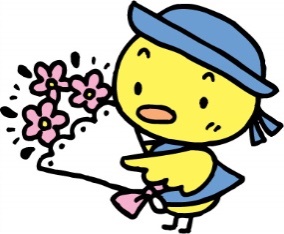 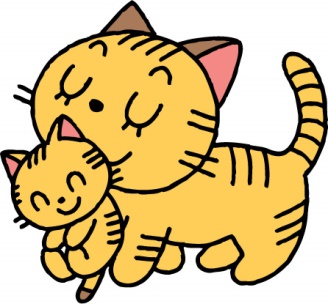 記入日（　　　　　　年　　　月　　　日）　記入者(　　　　　　　　　　　)成年後見人等　　　　　　　　　　　　　　　　　　　　　　　　　　　　　　就任した年月日（　　　　年　　　月　　　日）後見人が複数の場合や監督人がいる場合　　　　　　　　　　　　　　就任した年月日（　　　　年　　　月　　　日）日常生活自立支援事業記入日（　　　　　　年　　　月　　　日）　記入者(　　　　　　　　　　)記入日（　　　　　　年　　　月　　　日）　記入者(　　　　　　　　　　)記入日（　　　　　年　　　月　　　日）　記入者(　　　　　　　　　　)記入日（　　　　　年　　　月　　　日）　記入者(　　　　　　　　　　)記入日（　　　　　年　　　月　　　日）　記入者(　　　　　　　　　　)（Ａ）　-　（Ｂ）　　（　　　　　　　　）円　-　（　　　　　　　　）円　＝　（　　　　　　　　）円※「年間収入 - 年間支出」が，マイナスの場合は，預貯金の取崩し等により賄うことになります。※医療費は「重度心身障害者医療費助成」に該当する場合もあります。記入日（　　　　　年　　　月　　　日）　記入者(　　　　　　　　　　　)記入日（　　　　　年　　　月　　　日）　記入者(　　　　　　　　　　)記入日（　　　　　年　　　月　　　日）　記入者(　　　　　　　　　　)※欄が足りない場合はコピーして記入する。記入日（　　　　　年　　　月　　　日）　記入者(　　　　　　　　　　)記入日（　　　　　年　　　月　　　日）　記入者(　　　　　　　　　　)保護者が死亡したときの遺産相続の考え方記入日（　　　　　年　　　月　　　日）　記入者(　　　　　　　　　　)記入日（　　　　　年　　　月　　　日）　記入者(　　　　　　　　　　)記入日（　　　　　年　　　月　　　日）　記入者(　　　　　　　　　　)記入日（　　　　　年　　　月　　　日）　記入者(　　　　　　　　　　)※本項の記録は，保護者の相続に対する意思表示の概要として重要ですが，法律的に有効な遺言状は，別途に公正証書遺言状か，形式要件を整えた自筆証書遺言状を作成することが必要となります。記載内容が多い場合は，本欄は種目ごとの概要を記載し，明細表を別紙で作成しましょう。記入日（　　　　　年　　　月　　　日）　記入者(　　　　　　　　　　)記入日（　　　　　年　　　月　　　日）　記入者(　　　　　　　　　　)記入日（　　　　　年　　　月　　　日）　記入者(　　　　　　　　　　)本人氏名保護者氏名記入者権利を守る制度　権利を守る制度は本人を保護するとともに，本人の生きる力，夢や希望を深めたり，広げていくものです。その人らしい人生を支えるために一緒に考えるための支援機関もありますので，本人が成人を迎える前からぜひ関心を持っていただきたい制度です。成年後見制度　　　知的障害，精神障害・認知症などの理由で，理解力や判断能力の不十分な方々が，不動産や預貯金などの財産を管理・処分したり，介護・福祉などのサービス利用や施設への入所に関する契約を結んだり，遺産分割の協議をしたりする必要があっても，自分でこれらのことを適切に理解判断して行うことが難しい場合があります。また，自分に不利益な契約であっても十分な判断ができずに契約を結んでしまい，悪徳商法の被害にあうおそれもあります。　　　成年後見制度には，『法定後見制度』と『任意後見制度』の２つがあります。　　〇　法定後見人制度選任された成年後見人等は，本人の理解判断能力の程度によって，支援する人が「成年後見人」「保佐人」「補助人」と３段階にわかれています。保佐人と補助人は，本人に代わってできる法律行為が限られます。　　これは，本人のできないことだけに関わるという考え方からです。　　また，法定後見制度では，家庭裁判所が「選任」という形で成年後見人等を決めます。そして，成年後見人等は，本人のよい生活環境を整える為に，その人を取り巻く支援チームの一人として，必要な法律行為を本人に代わって行ったり，本人に不利な契約を取り消したりして，本人の権利を守り，人生を見守っていきます。・　　法定後見は本人の判断能力によって３つの類型に分かれています。成年後見人等の役割（※成年後見人等：成年後見人，保佐人，補助人を指す）　　　　　　成年後見人等は，本人の生活全体（医療・介護・福祉など）を考えて，財産管理や契約などの法律行為，公的な事務手続きを本人に代わって行うことが仕事です。その為，実際に身の回りの世話や介護等を行う人達と，協力して情報交換をしながら，常に本人の生活状態を把握し，その人らしい生活が継続できるよう見守っていきます。　　　　　　また，成年後見人等の活動や財産の収支は定期的に家庭裁判所に報告しチェックを受けます。〇　任意後見制度　　任意後見制度は，本人に理解判断能力があるうちに，将来，事故や疾病，障害等で，その能力が低下した時に備えて，本人に代わって誰に何をやってもらいたいか（法律行為に限る。）を決めて，その内容を公正証書にしておく，『自己決定』を大切にした制度です。　　　法律行為以外にやってほしいことをしっかり決めておきたい時は，委任契約として一緒に公正証書に載せておくこともできます。福祉サービス利用援助事業「かけはし」（日常生活自立支援事業）　　　広島県社会福祉協議会が行っている事業です。　　　主な事業は，福祉サービスを安心して利用できるように援助したり，大切な書類や印鑑等を本人に代わって管理することです。具体的には，契約能力はあるけれど，日々の暮らしに不安が有る人に対して，担当支援員が，日々のお金の出し入れや，公共料金などの支払いを手伝ってくれます。また，生活上の相談にものってもらえます。　詳しくは，広島県社会福祉協議会　あんしんサポートセンターかけはし　TEL　082-254-2300又は，それぞれの市区町の社会福祉協議会にお問い合わせください。権利を守る制度　申　立　人類　　　　型後見　　・　　保佐　　・　　補助　　・　　任意氏　　　　名続柄・所属住　　　　所電話番号自宅　・　携帯　・　職場（　　　　　　）・その他（　　　　　　　　　　）関係書類保管場所類　型後見　　・　　保佐　　・　　補助　　・　　監督人氏　名続柄・所属住　所電話番号自宅　・　携帯　・　職場（　　　　　　）・その他（　　　　　　　　　　）関係書類保管場所支援機関住　所電話番号専門員生活支援員成年後見人等の選任　成年後見人等をお願いしたい人	（保護者が成年後見人等になっていても，役割がはたせなくなったとき，次にお願いしたい人を記入する。）氏　　　名(成年後見人等をお願いしたい人)住　所住　所電　話　番　号障害者本人との関係現　状承　諾承　諾・了承を受けている・話はしてある・まだ話をしていない・了承を受けている・話はしてある・まだ話をしていない氏　　名住　　　所住　　　所電　話　番　号障害者本人との関係現　状承　諾承　諾・了承を受けている・話はしてある・まだ話をしていない・了承を受けている・話はしてある・まだ話をしていない氏　名住　所住　所電　話　番　号障害者本人との関係現　状承　諾承　諾・了承を受けている・話はしてある・まだ話をしていない・了承を受けている・話はしてある・まだ話をしていない保護者の後見契約　（保護者が自分に対して後見等の契約をしている人は記入する。）保護者氏名障害者本人との関係障害者本人との関係後 見 人 等後 見 人 等住　　　　所住　　　　所住　　　　所電　話　番　号保護者との関係保護者との関係公正証書契約番号公正証書契約番号関係書類保管場所関係書類保管場所財産　（本人名義のもので，同人の所有と特定できるもの）預貯金，債券，株式等　※負債があれば，借入先，金額，返済方法，期限などを余白を利用して適宜に記入する。預貯金，債券，株式等　※負債があれば，借入先，金額，返済方法，期限などを余白を利用して適宜に記入する。預貯金，債券，株式等　※負債があれば，借入先，金額，返済方法，期限などを余白を利用して適宜に記入する。預貯金，債券，株式等　※負債があれば，借入先，金額，返済方法，期限などを余白を利用して適宜に記入する。預貯金，債券，株式等　※負債があれば，借入先，金額，返済方法，期限などを余白を利用して適宜に記入する。預貯金，債券，株式等　※負債があれば，借入先，金額，返済方法，期限などを余白を利用して適宜に記入する。種類細目機関名（銀行，会社名等）支店口座番号キャッシュカード保管場所・その他あり　・　なしあり　・　なしあり　・　なしあり　・　なしあり　・　なし生命保険等（本人名義のもの）　広島県手をつなぐ育成会互助制度，障害者扶養共済制度など生命保険等（本人名義のもの）　広島県手をつなぐ育成会互助制度，障害者扶養共済制度など生命保険等（本人名義のもの）　広島県手をつなぐ育成会互助制度，障害者扶養共済制度など生命保険等（本人名義のもの）　広島県手をつなぐ育成会互助制度，障害者扶養共済制度など生命保険等（本人名義のもの）　広島県手をつなぐ育成会互助制度，障害者扶養共済制度など生命保険等（本人名義のもの）　広島県手をつなぐ育成会互助制度，障害者扶養共済制度など生命保険等（本人名義のもの）　広島県手をつなぐ育成会互助制度，障害者扶養共済制度など機関名（保険会社等）種類証券番号契約者名被保険者受取人保管場所・その他不動産不動産不動産不動産種類・細目利用区分(地目)数　量所在場所等評価額等評価額等評価額等権利証の保管場所種類・細目利用区分(地目)数　量所在場所等評価額等評価額等評価額等権利証の保管場所生　計　（おおよその金額を記入する）	収　　　　入収　　　　入収　　　　入収　　　　入科　　目月　　　額年　　　額備　　　　考障害基礎年金心身障害者扶養共済その他年金不動産賃料収入給料収入その他収入合　　　計支　　　　出支　　　　出支　　　　出支　　　　出科　　目月　　　額年　　　額備　　　　考福祉サービス利用料福祉サービス利用料福祉サービス利用料税金・健康保険料等医療費被服費等理・美容費小遣いその他の出費合　　　計書類等保管場所　　/　　日常生活情報サービス等に係る内容保　管　場　所　等療育手帳身体障害者手帳精神障害者保健福祉手帳重度心身障害者　医療費受給者証自立支援医療　（育成・更生・精神通院）小児慢性特定疾病医療受給者証特定医療費（指定難病）医療受給者証障害福祉サービス受給者証障害児通所受給者証特別児童扶養手当障害児福祉手当特別障害者手当障害基礎年金日常生活自立支援事業成年後見制度の利用心身障害者扶養共済制度付添看護料共済生活保護の受給日常生活に係る情報　（ 家賃・水道光熱費等 ）日常生活に係る情報　（ 家賃・水道光熱費等 ）日常生活に係る情報　（ 家賃・水道光熱費等 ）日常生活に係る情報　（ 家賃・水道光熱費等 ）内　　　容会社名等連絡先備考親しく交遊・相談をしている人，子をよく知ってくれているご近所さん，支援員さんなど　（親族以外）氏　名住　　所住　　所電　話〒〒職　業障害者本人との関係保護者との関係備　考氏　名住　　所住　　所電　話〒〒職　業障害者本人との関係保護者との関係備　考氏　名住　　所住　　所電　話〒〒職　業障害者本人との関係保護者との関係備　考氏　名住　　所住　　所電　話〒〒職　業障害者本人との関係保護者との関係備　考氏　名住　　所住　　所電　話〒〒職　業障害者本人との関係保護者との関係備　考氏　名住　　所住　　所電　話〒〒職　業障害者本人との関係保護者との関係備　考親　族　の　連　絡　先親　族　の　連　絡　先親　族　の　連　絡　先親　族　の　連　絡　先親　族　の　連　絡　先親　族　の　連　絡　先氏　　　名続柄住　　　所電話番号緊急時の連絡備考〒要・不要〒要・不要〒要・不要〒要・不要〒要・不要〒要・不要〒要・不要〒要・不要〒要・不要〒要・不要〒要・不要〒要・不要〒要・不要〒要・不要〒要・不要〒要・不要〒要・不要〒要・不要お願い 「親族・利用施設・行政・相談機関・入院緊急対応」　 保護者死亡後の居住について親族に対するお願い　（誰に，何を，具体的に）利用施設・事業所へのお願い行政・相談機関へのお願い　（福祉サービスの利用，医療，暮らしの場の確保などを含めて）入院など緊急時の対応　（付添人の確保や，費用の負担などを含めて）保護者が死亡後の居住について本人の思い　　　　自宅で暮らす　　　　 　　・　ひとりで暮らす　　　・　（　　　　　　　　　）　と暮らしたい　　自宅以外で暮らす　　　・アパート　　・シェアハウス   ・グループホーム　　・入所施設　その他（　　　　　　　　　　　　）　　施設名（　　　　　　　　　　　　　　　　　）保護者の願い自宅で暮らしてほしい　・　ひとりで暮らす　　　・　（　　　　　　　　　）　と暮らしてほしい自宅以外で暮らす　　　・アパート　　・シェアハウス   ・グループホーム　　・入所施設　その他（　　　　　　　　　　　　）　　施設名（　　　　　　　　　　　　　　　　　）子の将来について　（こんな生活ができたらいいなど）子の最期の迎え方　（保護者の希望〈延命措置，一人ぼっちにしないで，など）子の所有財産の保全と有効活用（子の幸せのために役立つ使い方，人生最期の迎え方，遺産の取り扱いなど）子の死亡時の葬儀，墓，供養など子の死亡時の葬儀，墓，供養など葬儀をするかしないか・する　　　　　　・しない　　　　　　・まだ決めていない　葬儀場所・決めている（・自宅　　　・寺院，教会　　　・葬儀社　　　・その他　　　　　　）・決めていない　　　　　　　　宗教・宗派について宗教　　　　  　　　 　宗派　　　　　　　　    寺院，教会名住所　　　　　　　　　　　　　　　　　　　　　　　　　電話番号葬儀社・互助会・決めている（社名　　　             　   電話番号　 　　　　　　　　　　　　　　）・決めていないお墓について・ある（墓地名　　　　　                住所　　　　　　　　　　　　　　　　　　　　　）・ない 供養についての希望　　 供養についての希望　　その他（墓守り等）その他（墓守り等）資　産　（保護者名義のもの）資　産　（保護者名義のもの）資　産　（保護者名義のもの）資　産　（保護者名義のもの）資　産　（保護者名義のもの）資　産　（保護者名義のもの）預貯金・債券・株式等種類細目名　義　人機関名（銀行名，会社名等）支店・口座番号保管場所預貯金・債券・株式等預貯金・債券・株式等預貯金・債券・株式等預貯金・債券・株式等預貯金・債券・株式等預貯金・債券・株式等預貯金・債券・株式等預貯金・債券・株式等預貯金・債券・株式等預貯金・債券・株式等預貯金・債券・株式等預貯金・債券・株式等相　続方法（考え方）方法（考え方）方法（考え方）方法（考え方）方法（考え方）備　考資　産 （保護者名義のもの）　　　　　登記簿参照資　産 （保護者名義のもの）　　　　　登記簿参照資　産 （保護者名義のもの）　　　　　登記簿参照資　産 （保護者名義のもの）　　　　　登記簿参照資　産 （保護者名義のもの）　　　　　登記簿参照資　産 （保護者名義のもの）　　　　　登記簿参照資　産 （保護者名義のもの）　　　　　登記簿参照不　動　産種類細目名　義　人利用区分（地目）数量所在場所等評価額等権利証の保管場所不　動　産不　動　産不　動　産不　動　産相　続方法（考え方）方法（考え方）方法（考え方）方法（考え方）方法（考え方）方法（考え方）備　考資　産 （保護者名義のもの）資　産 （保護者名義のもの）資　産 （保護者名義のもの）資　産 （保護者名義のもの）資　産 （保護者名義のもの）資　産 （保護者名義のもの）資　産 （保護者名義のもの）資　産 （保護者名義のもの）生命保険等機関名（保険会社等）種類証券番号契約者名被保険者受取人保管場所生命保険等生命保険等生命保険等生命保険等生命保険等相　続方法（考え方）方法（考え方）方法（考え方）方法（考え方）方法（考え方）方法（考え方）方法（考え方）備　考負　債 （保護者名義のもの）負　債 （保護者名義のもの）負　債 （保護者名義のもの）負　債 （保護者名義のもの）負　債 （保護者名義のもの）負　債 （保護者名義のもの）借入金等借入名義人借入先返済期限返済方法担保等その他借入金等借入金等借入金等相　続方法（考え方）方法（考え方）方法（考え方）方法（考え方）方法（考え方）備　考保護者の葬儀，墓，供養など保護者の葬儀，墓，供養など保護者の葬儀，墓，供養など保護者の葬儀，墓，供養など父　　親葬儀をするかしないか・する　　　　　　・しない　　　　　　・まだ決めていない　・する　　　　　　・しない　　　　　　・まだ決めていない　父　　親葬儀場所・決めている（・自宅　　　・寺院，教会　　　・葬儀社　　　・その他　　　　　　）・決めている（・自宅　　　・寺院，教会　　　・葬儀社　　　・その他　　　　　　）父　　親・決めていない　　　　　　　　・決めていない　　　　　　　　父　　親宗教・宗派について宗教　　　　  　　　 　宗派　　　　　　　　    寺院，教会名宗教　　　　  　　　 　宗派　　　　　　　　    寺院，教会名父　　親住所　　　　　　　　　　　　　　　　　　　　　　　　　電話番号住所　　　　　　　　　　　　　　　　　　　　　　　　　電話番号父　　親葬儀社・互助会・決めている（社名　           　   　　　  電話番号　　　　　　　　　　　）・決めている（社名　           　   　　　  電話番号　　　　　　　　　　　）父　　親・決めていない・決めていない父　　親お墓について・ある（墓地名　　　　            住所　　　　　　　　　　　　　　　　　　　　　）・ある（墓地名　　　　            住所　　　　　　　　　　　　　　　　　　　　　）父　　親・ない・ない父　　親⑥ 供養についての希望⑥ 供養についての希望⑥ 供養についての希望父　　親父　　親父　　親父　　親父　　親➆ その他（墓守り等）➆ その他（墓守り等）➆ その他（墓守り等）父　　親父　　親母　　親①　葬儀をするかしないか①　葬儀をするかしないか・する　　　　　　・しない　　　　　　・まだ決めていない　母　　親②　葬儀場所②　葬儀場所・決めている（・自宅　　　・寺院，教会　　　・葬儀社　　　・その他　　　　　　）母　　親・決めていない　　　　　　　　母　　親③　宗教・宗派について③　宗教・宗派について宗教　　　　  　　　 　宗派　　　　　　　　    寺院，教会名母　　親住所　　　　　　　　　　　　　　　　　　　　　　　　　電話番号母　　親④　葬儀社・互助会④　葬儀社・互助会・決めている（社名　          　   　　　  電話番号　　　　　　　　　　　）母　　親・決めていない母　　親⑤　お墓について⑤　お墓について・ある（墓地名　　　　            住所　　　　　　　　　　　　　　　　　　　　）母　　親・ない母　　親⑥ 供養についての希望⑥ 供養についての希望⑥ 供養についての希望母　　親母　　親母　　親母　　親母　　親➆ その他（墓守り等）➆ その他（墓守り等）➆ その他（墓守り等）母　　親母　　親命　日　氏　名（　　　　　　　　　　　　　　　　　）　　　　　　　　　　年　　　　　月　　　　　日　　続柄（　　　　　　　　　）　氏　名（　　　　　　　　　　　　　　　　　）　　　　　　　　　　年　　　　　月　　　　　日　　続柄（　　　　　　　　　）　氏　名（　　　　　　　　　　　　　　　　　）　　　　　　　　　　年　　　　　月　　　　　日　　続柄（　　　　　　　　　）命　日　氏　名（　　　　　　　　　　　　　　　　　）　　　　　　　　　　年　　　　　月　　　　　日　　続柄（　　　　　　　　　）　氏　名（　　　　　　　　　　　　　　　　　）　　　　　　　　　　年　　　　　月　　　　　日　　続柄（　　　　　　　　　）　氏　名（　　　　　　　　　　　　　　　　　）　　　　　　　　　　年　　　　　月　　　　　日　　続柄（　　　　　　　　　）命　日　氏　名（　　　　　　　　　　　　　　　　　）　　　　　　　　　　年　　　　　月　　　　　日　　続柄（　　　　　　　　　）　　氏　名（　　　　　　　　　　　　　　　　　）　　　　　　　　　　年　　　　　月　　　　　日　　続柄（　　　　　　　　　）　　氏　名（　　　　　　　　　　　　　　　　　）　　　　　　　　　　年　　　　　月　　　　　日　　続柄（　　　　　　　　　）　命　日　氏　名（　　　　　　　　　　　　　　　　　）　　　　　　　　　　年　　　　　月　　　　　日　　続柄（　　　　　　　　　）　氏　名（　　　　　　　　　　　　　　　　　）　　　　　　　　　　年　　　　　月　　　　　日　　続柄（　　　　　　　　　）　氏　名（　　　　　　　　　　　　　　　　　）　　　　　　　　　　年　　　　　月　　　　　日　　続柄（　　　　　　　　　）保護者の訃報連絡先保護者の訃報連絡先保護者の訃報連絡先保護者の訃報連絡先保護者の訃報連絡先保護者の訃報連絡先父　　親氏　名住　所電　話関係（縁）備　考父　　親父　　親父　　親父　　親父　　親父　　親父　　親父　　親父　　親母　　親氏　名住　所電　話関係（縁）備　考母　　親母　　親母　　親母　　親母　　親母　　親母　　親母　　親母　　親母　　親その他重要事項　（子への思いや願い，自分自身の最期について考えていることなど自由に記入する）